Liste de vérification aux fins d’une demande 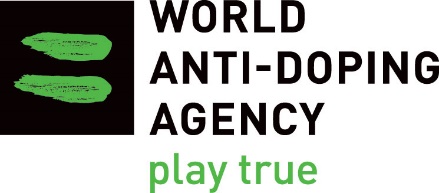 d’autorisation d’usage à des fins thérapeutiques (AUT)Insuffisance surrénaleSubstances interdites : gluco- et minéralocorticoïdes
Cette liste de vérification sert à orienter le sportif et son médecin quant aux exigences relatives à une demande d’AUT, lesquelles permettront au comité responsable (CAUT) d’évaluer si les critères applicables énoncés dans le Standard international pour les autorisations d’usage à des fins thérapeutiques (SIAUT) sont respectés. Veuillez noter que la présentation d’un formulaire de demande d’AUT seul ne suffit pas; celui-ci DOIT être accompagné de tous les documents pertinents. Un formulaire de demande et une liste de vérification dûment remplis NE garantissent PAS l’octroi d’une AUT. Par ailleurs, dans certains cas, une demande pourrait être admissible sans inclure tous les éléments de la liste de vérification.Le formulaire de demande d’AUT doit satisfaire aux exigences suivantes :Le formulaire de demande d’AUT doit satisfaire aux exigences suivantes :Toutes les sections doivent être remplies à la main dans une écriture lisible. Tous les renseignements doivent être fournis en [inscrire la langue souhaitée].La signature du médecin qui soumet la demande est requise.La signature du sportif faisant l’objet de la demande est requise.Le rapport médical doit comprendre les éléments suivants :Le rapport médical doit comprendre les éléments suivants :Données anamnestiques : symptômes, âge à l’apparition de la maladie, présentation de la première manifestation (crise aiguë/symptômes chroniques), évolution de la maladie, début de traitementRésultats de l’examen cliniqueInterprétation des symptômes, des signes cliniques et des résultats de tests par un spécialiste (endocrinologue)Diagnostic : préciser s’il s’agit d’une insuffisance surrénale primaire ou secondaireGluco- et/ou minéralocorticoïdes prescrits, le cas échéant (l’une et l’autre de ces substances sont interdites en compétition), y compris la posologie (dose et fréquence) et la voie d’administrationDonnées sur la réponse au traitement/l’évolution de la maladie pendant le traitement Les résultats de tests diagnostiques doivent comprendre une copie des épreuves suivantes :Les résultats de tests diagnostiques doivent comprendre une copie des épreuves suivantes :Épreuves de laboratoire, le cas échéant : taux d’électrolytes; glycémie à jeun; cortisolémie; taux plasmatiques d’adénocorticotrophine (ACTH), de rénine et d’aldostéroneÉpreuves d’imagerie, le cas échéant : tomodensitométrie ou imagerie par résonance magnétique du crâne ou de l’abdomen Épreuves de provocation ou autres tests, le cas échéant : test de stimulation à la cosyntropine, à l’hormone de libération de la corticotrophine (CRH) et/ou à la métyrapone, test de tolérance à l’insuline, dosage des anticorpsRenseignements additionnels fournisRenseignements additionnels fournisS’il y a lieu, déclaration du médecin/sportif relativement à toute glucocorticothérapie antérieure (y compris la voie et la fréquence d’administration), pour laquelle une AUT a été accordée